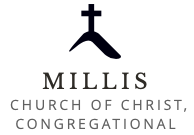 YOUTH GROUP REGISTRATION AND RELEASES2019-2020142 Exchange Street                      Participant’s Name- _______________________________________________________         Millis, Ma.                                                    02054                                  Participant Prefers to be called- _____________________________________________Birth Date- _____________________ School- _______________________________________ Grade- _______________Participant’s Cell Phone- _______________________________  Participant’s Email- ______________________________Parent/Guardian Name- _____________________________ Address- __________________________________________	Home Phone- _________________ Cell Phone- _________________ Email- ___________________________________Parent/Guardian 2 Name- _____________________________ Address- _________________________________________	Home Phone- _________________ Cell Phone- _________________ Email- ___________________________________Emergency contact Name- ____________________________ Address- _________________________________________Home Phone- _________________ Cell Phone- _________________ Email- _____________________________________Photo Release:Church of Christ, Millis has a Youth Group website and church bulletin board where photos from events may be posted. We also incorporate photos from our events in our end of the year slideshow, which is shown annually to church members. Photos will not include names or other identifying information. Please indicate, by checking the appropriate line below, your permission to include your child in these photos._____ Yes, I hereby grant Church of Christ, Millis the permission to use my child’s image in photos and/or videos on the Youth Group website, bulletin board, and slideshow. I waive any right to royalties or other compensation arising or related to the use of the photos or videos._____ No, Please do not include photos and/or videos of my child in any church related publication,General Release“I hereby grant permission for my child ____________________ to be a member of the Youth Group at the Church of Christ Congregational, in Millis Ma., and to participate in activities arranged by the adult leaders. We recognize the importance of the commitment that my child makes and that their participation is a part of a larger community calls for responsible behavior. Therefore, I agree that if my child engages in behavior which, in the judgement of the adult leaders, is not in the best interest of the event, I will assume full legal and financial responsibilities for a return trip.I hereby release from any liability Church of Christ, Congregational in Millis Ma., and all of its personnel from any claims for unintended or unexpected accidents which might occur during participation in youth group events or traveling to or from these events. I specifically release and will hold harmless Church of Christ, Congregational in Millis Ma., and their personnel from any and all liability which may arise as a result of my child being transported to youth group events in private vehicles operated by youth group leaders.”______________________________________________          ________________________________________________Signature of Participant                                           Date                    Signature of Parent/Guardian                              Date